                        AS AULNOYE FOOTBALL                         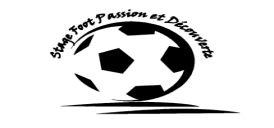 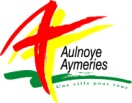 Stage foot passion et découverte Fiche d’inscription :Nom : …………………………………………………………. Prénom : …………………………………………………………Date de naissance : ….../..…./..…..Nom des parents responsables :…………………………………………………………......................................Adresse :…………………………………………………………………………………………………………………………………Code postal :………………………………………………….. Ville : …………………………………………………………….Portable : ……../……../……../……../……..	Tel : ………/……../……../……../……..Le stagiaire :Licencié :      /oui    /    non 	club : ……………………………….	Poste occupé :………………………..Catégorie : U8, U9 /   U10, U11   /   U12, U13  /   U14, U15.Niveau de compétition : district   /   ligue   /   national.L’enfant sait-il nager :   oui   /   non   /   moyennement.Autorisations et décharge de responsabilité :Je soussigné(e), Monsieur ou Madame…………………………………..………………………………….autorise  les personnes suivante : Nom					 prénom				 lien avec l’enfant………………………………………….		…………………………………………..		…………………………………………………………………………		…………………………………………..		…………………………………………………………………………		…………………………………………..		………………………………A venir chercher mon enfant à la fin de la journée de stage.Autorise mon fils (ma fille) à se déplacer à pieds sur les lieux d’activités  en compagnie des moniteurs  et en bus 9 places pour se rendre : au stade Ernest Labrosse, piscine, cantine, autres…Oui   /  nonAgissant en qualité de père   /   mère   /   tuteur   ou     responsable :       Autorise mon enfant à quitter le stage par ses propres moyens,       Autorise mon enfant à participer à toutes les activités organisées par le stage de foot.       Autorise la direction du séjour à faire soigner mon enfant et à faire pratiquer les interventions chirurgicales en cas de nécessité.       M’engage à rembourser sur présentation de justificatifs les frais médicaux avancés par le club de l’ASA  «  stage foot passion et découverte ».      Déclare avoir pris connaissance du prix du séjour et m’engage à verser la somme demandé selon la formule choisie.       Joindre un certificat médical d’aptitude au sport (si non licencié au club d’Aulnoye).       Joindre une autorisation du club d’origine pour participer au stage foot passion et découverte.     Repas HALAL à signaler.  Session de PAQUES 2014Fait à Aulnoye-Aymeries, le……………………..Signature du responsable légal :